Publicado en Madrid el 15/02/2023 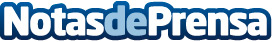 Rubén Sánchez crea Ebanista RS MadridLa ebanistería es una especialización de la carpintería orientada a la reparación, construcción y fabricación de muebles de maderaDatos de contacto:Rubén Sánchezhttps://ebanistarsmadrid.es/651 19 72 31 Nota de prensa publicada en: https://www.notasdeprensa.es/ruben-sanchez-crea-ebanista-rs-madrid_1 Categorias: Bricolaje Madrid Emprendedores Servicios Técnicos http://www.notasdeprensa.es